Выбираем профессиюМонтажник радиоэлектронной аппаратурыСлесарь механосборочных работОператор станков с числовым программным управлениемФрезеровщикСварщикСпециалист по контролю качества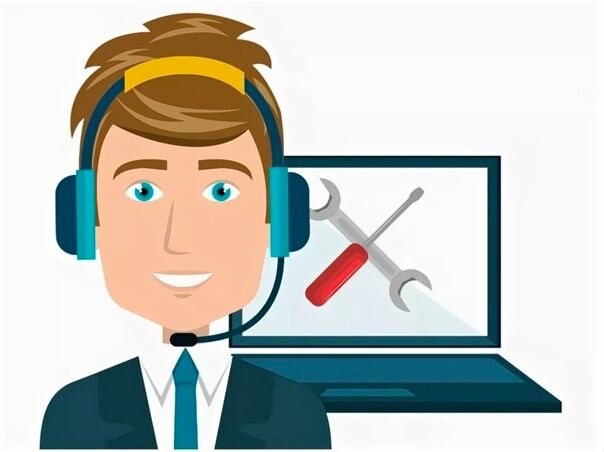 Наиболее востребованные специалисты в промышленной сфере - монтажники и регулировщики радиоэлектронной аппаратуры и приборов, слесари механосборочных работ, операторы станков с числовым программным управлением, сборщики, фрезеровщики, сварщики и специалисты по техническому контролю. Монтажник (сборщик-монтажник) радиоэлектронной аппаратуры  Радиоэлектроника в современности – важнейшая отрасль народного хозяйства. И при этом для создания любого, даже самого простого электронного прибора требуются весьма специфические навыки.Специалисты по сборке аппаратуры всегда востребованы на рынке труда.Специалист должен:- уметь читать чертежи и техническую документацию для электронных устройств;- знать устройства и принципы монтируемой аппаратуры;- уметь пользоваться измерительными приборами;- уметь проводить диагностику блоков и узлов электронных устройств;- уметь проверять платы на наличие ошибок;- различать виды брака при монтаже компонентов и уметь их устранять;- знать правила техники безопасности и законодательные нормы по охране труда.В Едином тарифно-квалификационном справочнике рабочих специальностей выделено пять квалификационных разрядов профессии – со 2 по 6.Монтажник РЭА и приборов 2 разрядаУмеет монтировать приборы по простым схемам и чертежам, а также проводит простейшие технологические операции: очистка и герметизация проводов и соединений, крепление с помощью клеев и мастик, демонтаж отдельных радиоэлементов и т.д.Монтажник РЭА и приборов 3 разрядаМонтаж различных узлов, блоков и деталей по схемам средней сложности с распайкой и заделкой проводов и соединений. Монтаж радиостанций, прокладка силовых и высокочастотных кабелей по схеме, подключение и прозвонка проводов.Монтажник РЭА и приборов 4 разрядаМонтаж сложных плат с микросхемами и бескорпусными элементами, датчиков. Монтаж больших групп сложных радиоустройств, радио аппаратуры, ЭВМ, аппаратуры звукозаписи и звуковоспроизведения.Монтажник РЭА и приборов 5 разрядаМонтаж особо сложных узлов со смешанным монтажом из различных компонентов.Монтажник РЭА и приборов 6 разрядаВыполнение особо сложных работ по установке и креплению электронных компонентов. Монтаж опытных и экспериментальных блоков, шкафов, стеллажей радиоэлектронной аппаратуры и средств связи по схемам.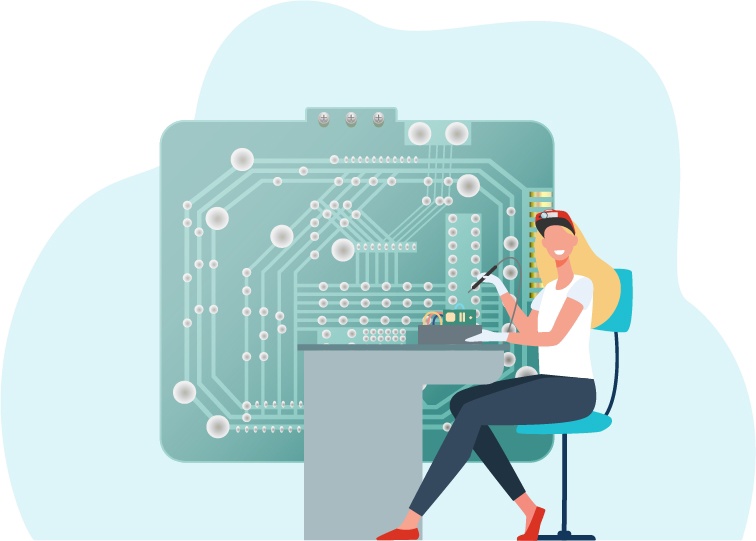 Монтажников радиоэлектронной аппаратуры и приборов (РЭАиП) готовят:Профессионально-технические училища Колледжи или техникумыВысшие учебные заведения (вузы)Профессионально-технические училища бывают широкого и узкого профиля и дают чисто рабочую специальность:после 9 классов срок обучения составит 3 года, потому что одновременно с обучением по специальности слушатели училищ проходят программу 10–11-го классов средней школы;после 11 классов учиться придется 10 месяцев.Колледжи или техникумы предоставляют перспективы карьерного роста, возможность стать мастером цеха или даже организовать собственное дело, связанное с ремонтом электронной техники:после 9 классов срок обучения – 4 года;после 11 классов – от 2 до 3 лет.Обучение в высшем учебном заведении дает возможность стать кадровым руководителем или даже организовать собственную компанию и займет 5 лет.Выпускники в зависимости от специализации программы получат следующие родственные монтажнику РЭАиП квалификации:слесарь-механик по радиоэлектронной аппаратуре,контролер радиоэлектронной аппаратуры и приборов,регулировщик радиоэлектронной аппаратуры и приборов,слесарь-сборщик радиоэлектронной аппаратуры и приборов.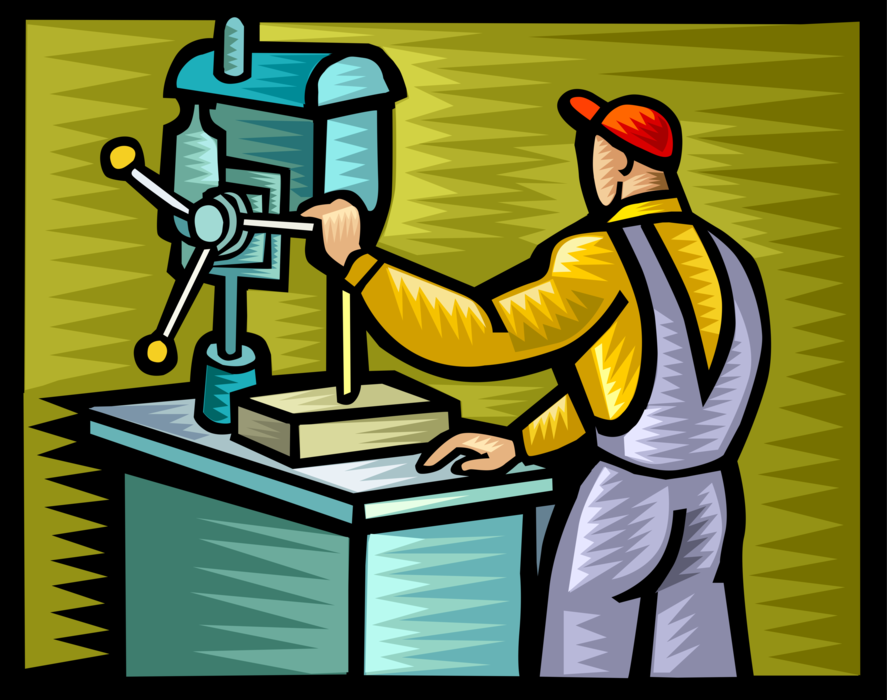 Слесарь механосборочных работСлесарь механосборочных работ – это рабочий, который специализируется на сборке агрегатов и приборов из готовых деталей. В числе обязанностей слесаря механосборочных работ выделяют:-изготовление и доводка отдельных деталей и узлов;-проведение испытательных работ над собранными механизмами;-настройку и регулировку деталей при возникновении необходимости;-осмотр элементов на предмет выявление дефектов, по возможности – устранение обнаруженных дефектов;-участие в создании испытательных стендов при работе со сложными или уникальными машинами.Основным местом работы таких специалистов являются предприятия машиностроения и металлообработки. Если рабочий задействован на производстве с вредными условиями труда, то продолжительность его рабочего времени не может превышать 35 часов в неделю. При этом продолжительность отпуска от 21 дня.Для того, чтобы поступить в техникум или училище по направлению «Слесарь механосборочных работ», необходимо пройти вступительные испытания, а также предоставить справку об отсутствии медицинских противопоказаний для работы по профилю. В учебных заведениях представлены как дневная, так и вечерняя формы получения образования. Если же было принято решение постигать профессию непосредственно на рабочем месте, то будущего слесаря ожидает обучение в качестве стажера. Срок обучения составляет около 5 месяцев. После его завершения необходимо подтвердить полученные знания и навыки. Специалисту будет присвоен самый низкий разряд. На этом обучение не заканчивается – на самом предприятии также нужно пройти стажировку.У представителей данной профессии уровень квалификации определяет сложность задач, которые относятся к их непосредственному функционалу.Слесарь механосборочных работ 2 разрядаРаботает под началом более опытного коллеги, который проверяет и контролирует его работу, выполняет самые простые задачи.Слесарь механосборочных работ 3 разрядаБерет на себя задачи по слесарной обработке деталей, а также сборке и регулированию.Слесарь механосборочных работ 4 разряда Может работать со сложными деталями, а также проводить осмотр и устранять выявленные дефекты.Слесарь механосборочных работ 5 разрядаЗанимается деталями, которые не были подвержены термической обработке.Слесарь механосборочных работ 6 разрядаИмеет достаточный уровень квалификации, чтобы работать с уникальными и экспериментальными механизмами.Слесарь механосборочных работ 7 разрядаНе только работает с уникальными конструкциями, но может производит расчеты, заниматься оформлением полученных в процессе испытаний данных.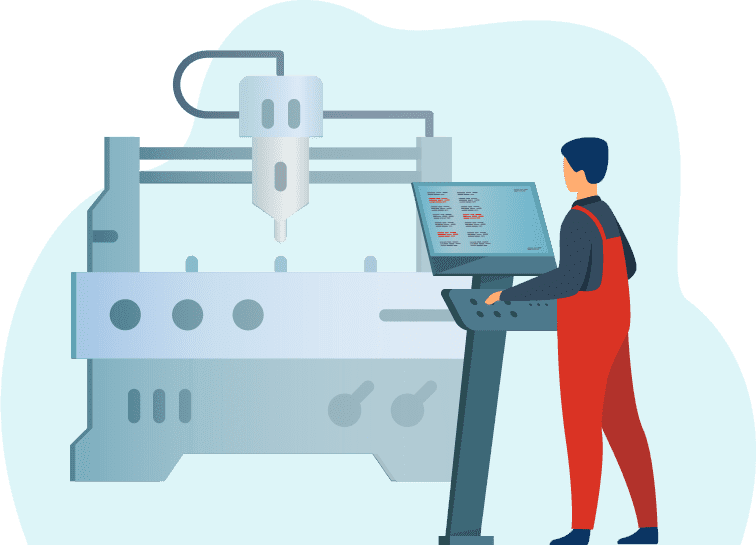 Оператор (наладчик) станков с числовым программным управлением (ЧПУ) ЧПУ-станки (фрезерные, токарные, расточные, сверлильные) применяются для автоматизированного конвейерного производства серийных деталей из металла, сплавов, пластмассы и дерева. На основе чертежей и технического задания оператор задает программу и вносит технические параметры, согласно которым станок выполняет запрограммированную последовательность операций для получения однотипных деталей нужного размера и формы.Операторы или наладчики ЧПУ на крупных заводах чаще всего работают посменно в дневном или ночном режиме, чтобы обеспечить непрерывность производственного процесса. В работе оператора станков с числовым программным управлением чередуется умственная и физическая деятельность.Желающий получить профессию оператора станков с ЧПУ должен обладать:- техническим складом ума и развитым пространственным мышлением;- зрительно-моторной координацией и хорошим глазомером;- усидчивостью и способностью к длительной концентрации;- дисциплинированностью и ответственностью;- быстрой реакцией на аварийные сигналы.В рабочие обязанности оператора ЧПУ-станков входит:- компьютерное моделирование деталей;- редактирование управляющей программы, выбор режима резки и настройка параметров обработки деталей;- подбор режущего инструмента (резцы, сверла, ножи) и прочих рабочих элементов станка, монтаж в инструментальные блоки, подналадка всех узлов и механизмов;- установка заготовок и съем готовой детали;- контрольно-измерительные операции: измерение и контроль соответствия размеров обработанных деталей техническому заданию;- контроль правильной работы станка по сигнальным лампам и цифровым табло, периодический осмотр режущего инструмента;- корректировка управляющих программ и перенастройка станка на каждую новую партию деталей;- подготовка и уборка рабочего места.Оператор станка с ЧПУ – профессия относительно молодая, но перспективная. ЧПУ расшифровывается как «числовое программное управление». Станок с ЧПУ – это станок, управляемый компьютером.Среди операторов станков с ЧПУ существует четкое разделение.Первое звено – это просто и собственно «Оператор». Следующая ступень – «Оператор-наладчик». Это выпускники технических и политехнических колледжей. Надо уметь самому составлять программу по готовым моделям, подбирать и готовить инструмент, обслуживать сам станок как механик-электронщик. Наивысшая стадия включает в себя навыки модельера. Надо одновременно знать тонкости металлообработки, понимать, как работает ЧПУ, на хорошем уровне владеть компьютером, уметь работать в профессиональных программах 3D-моделирования — AutoCAD и так далее. Для того, чтобы работать на устройстве с числовым программным управлением, понадобится получить среднее профессиональное или среднее техническое образование. Сделать это можно в колледже или техникуме.Для поступления в среднее образовательное учреждение нужно сдать экзамены по следующим предметам:русский язык;математика.Сколько надо учиться после 9 и 11 класса?В средних образовательных учреждениях обучение после девятого класса займет 3 года и десять месяцев, а после одиннадцатого – 2 года и десять месяцев. 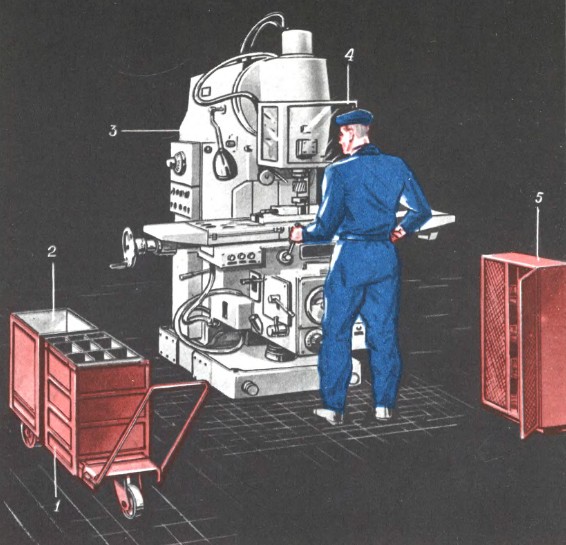 ФрезеровщикФрезеровщик – специалист по обработке промышленных изделий на фрезерном станке.Главная рабочая деталь фрезерного станка – это, разумеется, фреза. С помощью разных фрез рабочий может выпиливать пазы различной формы, канавки, выпиливать фигурные профили (шестерни, багет, оконные рамы и пр.), обрабатывать большие поверхности, разрезать заготовки и т.д. Квалифицированные фрезеровщики пользуются спросом на рынке труда. Уровень зарплаты зависит от места работы, а также от квалификации, которая определяется разрядами. По мере увеличения стажа работы фрезеровщик может повысить свой разряд.Фрезеровщик должен уметь читать чертежи, знать основы геометрии, черчения, теорию обработки материалов, с которыми работает. Понимать устройство станка и уметь его настроить. Владеть приёмами работы на станке и пользования измерительными инструментами.В Едином тарифно-квалификационном справочнике работ и профессий рабочих (ЕТКС) выделяют пять разрядов фрезеровщиков – со 2-го по 6-й. Начинают фрезеровщики с простой обточки плоских поверхностей, на высшем уровне мастерства они способны вытачивать изделия сложной геометрической формы: диски сцепления для автомобилей, роторы турбогенераторов и т.д.Где получать образованиеВ колледже или техникуме по специальностям «фрезеровщик-универсал» или «фрезеровщик на станках с ЧПУ». В зависимости от выбранного факультета, выпускники ссузов получают квалификацию «фрезеровщик», «зуборезчик» или «шевинговальщик».Кроме этих направлений, будущий фрезеровщик может выбрать отделения «станочник» или «оператор станков с программным управлением». В этом случае специалист получит квалификацию «станочник широкого профиля» и также сможет работать за фрезеровальным станком.Подавать документы в средние специальные учебные заведения могут выпускники 9 или 11 классов. Для поступления достаточно предоставить результаты ЕГЭ.Длительность обучения зависит от того, на базе какого класса поступает абитуриент и варьируется от 1 года до 3 лет.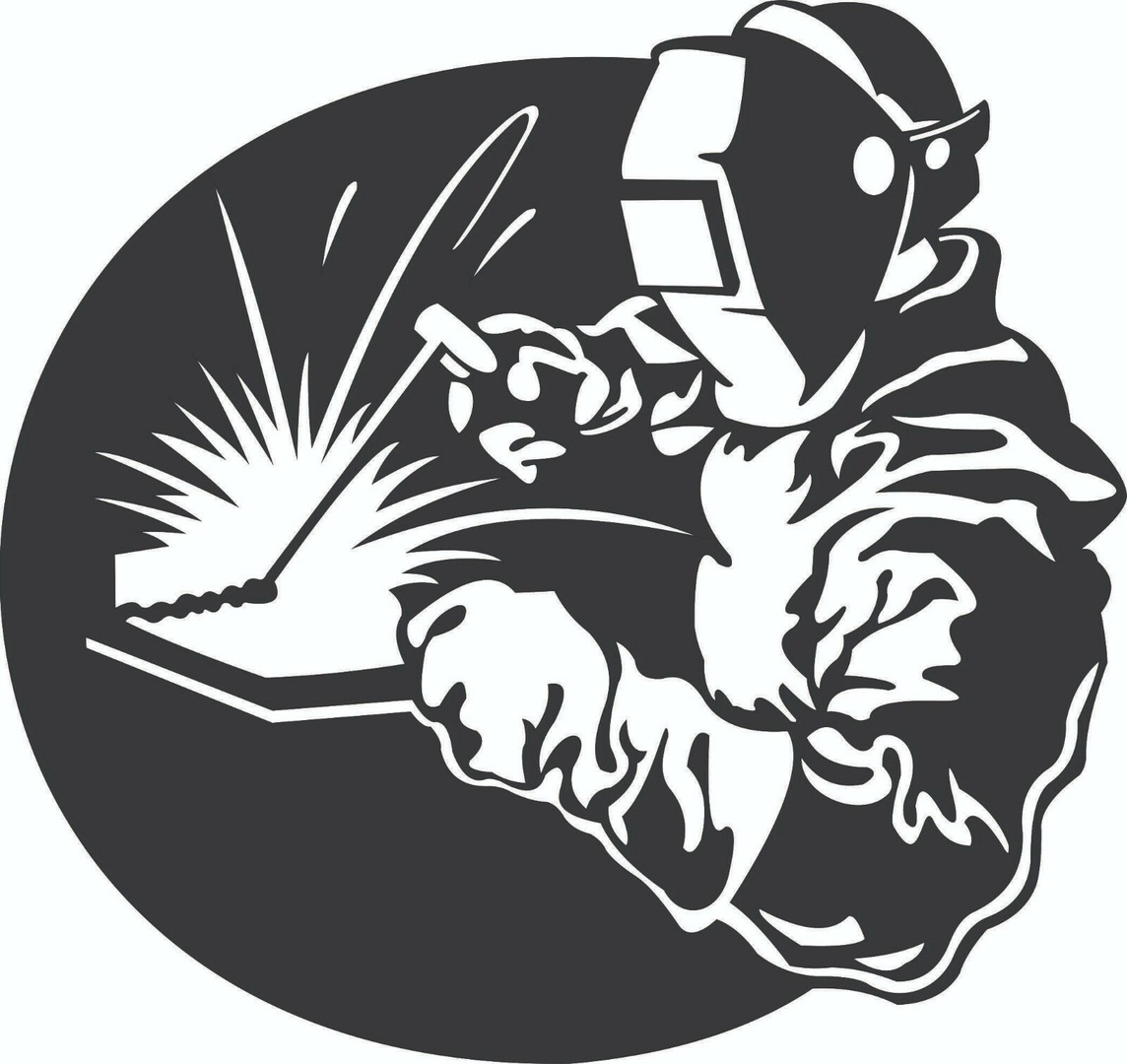 СварщикСварщик – специалист по металлу, который соединяет металлические детали в сложные конструкции при помощи электрической сварки. Виды сварщиков:сварщики на машинах прессовой сварки;сварщики на диффузно-сварочных установках;сварщики термитной варки;газосварщики;сварщики на электронно-лучевых сварочных установках;электрогазосварщики.Практически во всех отраслях промышленности необходимы сварочные работы – в машиностроении, кораблестроении, сельском хозяйстве, нефтеперерабатывающей промышленности и других.ОбучениеОбразование сварщика можно получить в профессионально-технических училищах или колледжах. Обучение длится три года на базе 9 класса и 2 года на базе 11 классов по специальностям «сварщик электросварочных и газосварочных работ» и «наладчик сварочного и газоплазморезательного оборудования».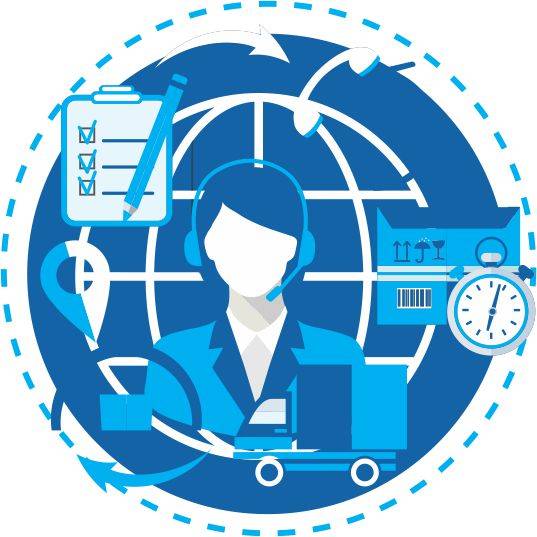 Специалист по контролю качестваСпециалист по контролю качества в каждом учреждении имеет свой вариант названия должности: начальник отдела, менеджер или директор по качеству. Его рабочая задача состоит из 3 основных сфер деятельности:Работа с техническими и экономическими методиками, направленными на оптимизацию производственных процессов.Создание или поддержание работы отдела, отвечающего за качество продукции.Налаживание стратегии сотрудничества между руководством предприятия и работниками.Без итоговой проверки специалистом-оценщиком продукция не будет допущена к реализации. Поэтому его должность – одна из ключевых на производстве.Менеджер по оценке качества может работать в нескольких сферах:пищевой,текстильной;химической;металлургической;фармакологической;машиностроения.В зависимости от выбранной области, ему необходимо будет проводить разные виды тестирования, направленные на:оценку безопасности продукции;ее соответствия изначально заданным условиям производства;возможности использовать ее на следующих этапах производства;готовность к эксплуатации.На любом производстве наличие эксперта-оценщика обязательно. Выпуск продукции без установленной законодательством сертификации – преступление, за которое руководитель производства несет ответственность перед законом.Где получать образованиеЧтобы получить образование специалиста по контролю качества, нужно поступить в технический ВУЗ. Подавать документы нужно на специальность «Менеджмент», «Экономика и управление», «Экономика». Для этого понадобиться сдать ЕГЭ по химии, физике, английскому или немецкому языку, и другие предметы, выбранные конкретным ВУЗом.В перечень заведений, готовящих таких специалистов, входит более 100 ВУЗов. Самые популярные и уважаемые из них:«Высшая школа экономики»;МГИМО;РЭУ им. Г. Плеханова;СПГУ;МГУ им. В. Ломоносова.Основные направления и предметыУправление качеством – техническая специальность. В программу обучения включены естественнонаучные, математические и профессиональные дисциплины. Она соответствует современным требованиям западноевропейских стандартов: студенты изучают методические средства тестирования, включая работу со специальными компьютерными программами. Также они знакомятся с различными системами оценки, созданием и обработкой информационных комплексов. Теоретические занятия перемежаются практическими тренингами, на которых студенты отрабатывают и закрепляют полученные навыки.Куда пойти работатьСпециалист в области контроля качества может работать на любом предприятии, занимающемся выпуском продукции: от продуктов питания до изделий люксового уровня. Помимо исследования готовой продукции, он разрабатывает методы подъема и развития индустрии, сокращение расходов сырья, повышение производительности. Сфера деятельности также включает координацию других отделов и относится к одной из наиболее ответственных и высокооплачиваемых должностей.